Notes to the Applicant:Submit one application form for each category of awards.Print page 1, relevant pages related to the category of awards you are applying and page 7 (Section C and D) and submit a hard copy of your application in a sealed envelope to Dr. H.M.J.C Pitawala, Chairman/ UWU Research Awards Committee on or before the deadline.The cash prizes are subjected to change depending on the availability of funds.The decision of the Research Committee of the University shall be final.Closing date: October 15, 2017.If you have any queries, please contact;Dr. W.A.J.P. Wijesinghe (Faculty of Animal Science and Export Agriculture)Dr.H.M.W.M. Herath (Faculty of Management)Dr. H.M.J.C. Pitawala (Faculty of Science and Technology)Dr. K.G.C. Senevirathne (Faculty of Technological Studies) Office use only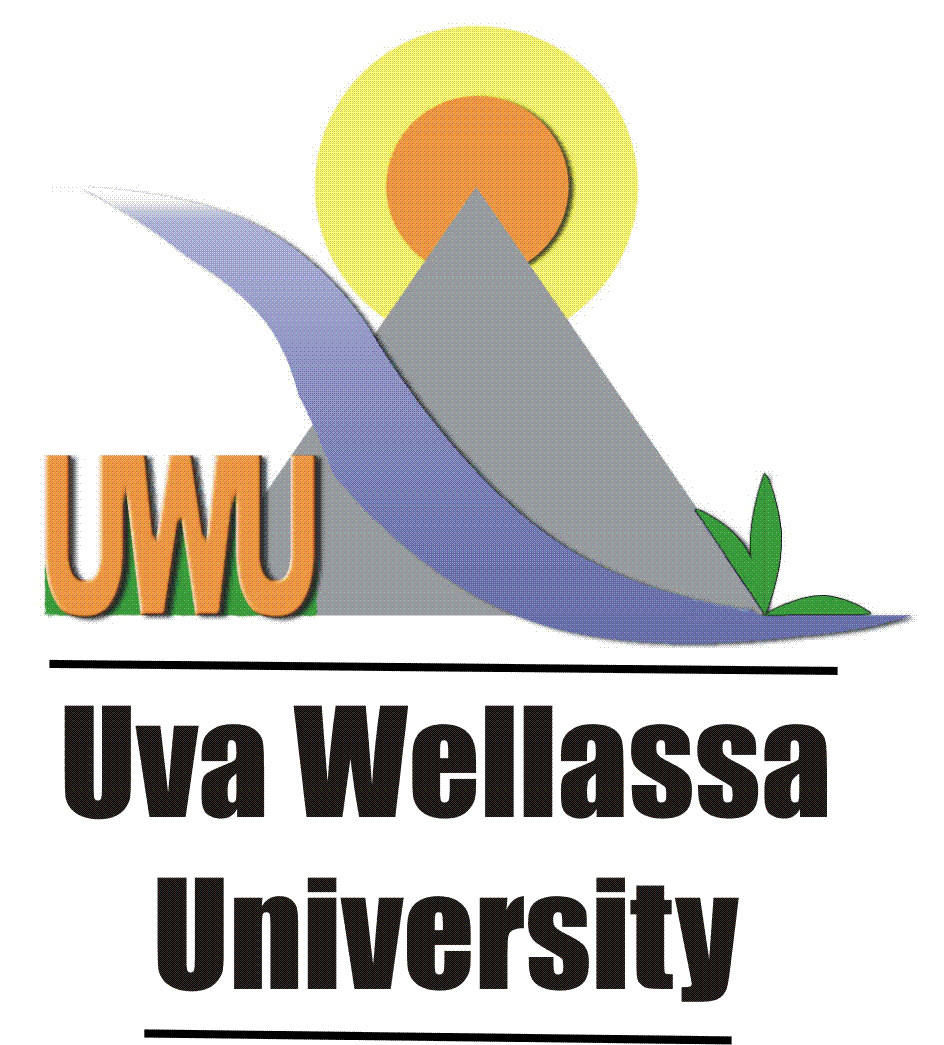 Section A (Personal Information)Section A (Personal Information)Section A (Personal Information)First Name: Last name: Last name: Full Name: Full Name: Full Name: Name with initials: Name with initials: Name with initials: Date of Birth(dd/mm/yyyy): Date of Birth(dd/mm/yyyy): Age in years*: *(as deadline of application) NIC No.: NIC No.: NIC No.: Postal address (Home): Postal address (Home): Postal address (Home): Mobile No.: Email*: *(compulsory-@uwu domain)Email*: *(compulsory-@uwu domain)Academic StaffAcademic StaffAcademic StaffFaculty: Department:  Department:  Profession: Profession: Profession: Administrative StaffAdministrative StaffAdministrative StaffDivision: Profession: Profession: Section B (Category of Award Applied for)**Please tick the box ofthe category applied for.A full article published in a Refereed Non-indexed Journal A full article published in a Refereed Indexed Journal Researcher having the highest citations for the year Vice Chancellor’s Award for the Most Outstanding Senior Researcher of the year Vice Chancellor’s Award for the Most Outstanding Young Researcher of the year Category 1: A Full Article Published in a Refereed Non-indexed JournalName of the Journal: Publisher: Title of the Article as in the Journal: Authors and Affiliations as in the Journal: Abstract: Please attach a hard copy of the article.** Please complete Section C and D.Category 2: A Full Article Published in a Refereed Indexed Journal**Recognized index journals are listed at http://ip-science.thomsonreuters.com/mjl/#journal_listsAcceptable Indexing Services: Science Citation Index (SCI & SCI Expanded), Social Sciences Citation Index (SSCI), Elsevier's Scopus, ScienceDirect. Arts and Humanities Citation Index (AHCI).Name of the Journal: Publisher: Impact Factor of the Journal#: (#Refer the official home page of the publisher)Home Page URL of the Journal: DOI number: http://www.doi.orgTitle of the Article as in the Journal: Authors and Affiliations as in the Journal: Abstract: Please attach a hard copy of the article.** Please complete Section C and D.Category 3: Researcher having the highest citations for the year 2016(One Award for each Department)Note: A minimum of 10 citations, excluding self-citations is required to qualify**Please give at least one of the followings.Researcher ID URL: http://www.researcherid.comScopus ID URL: http://www.scopus.comGoogle Scholar URL: http://www.scholar.google.comSSRN ID URL: http://www.researcherid.comTotal No. of Citations in 2016 excluding self-citations: ** Please complete Section C and D.Category 4: Vice Chancellor’s Award for the Most Outstanding Young Researcher of the Year##Applicant should be <40 years of age on the closing date of applications.Follow the Guidelines for Vice Chancellor’s Awards (http://www.uwu.ac.lk)and submit a self-assessment form with proof.Note: A minimum of 20 marks is required to qualify.Total marks claimed by the applicant: ** Please complete Section C and D.Category 5: Vice Chancellor’s Award for the Most Outstanding Senior Researcher of the Year##No faculty member may receive this award more than once in every five (05) years.Follow the Guidelines for Vice Chancellor’s Awards (http://www.uwu.ac.lk)and submit a self-assessment form with proof.Note: A minimum of 30 marks is required to qualify.Total marks claimed by the applicant: ** Please complete Section C and D.Section C Section C I hereby certify that the information contained in this application is true and accurate to the best of my knowledge and belief. I understand and agree that any false information, misrepresentation, omission of facts and failure to provide all or part of the information requested shall be considered as a cause for disqualification of my application.I hereby certify that the information contained in this application is true and accurate to the best of my knowledge and belief. I understand and agree that any false information, misrepresentation, omission of facts and failure to provide all or part of the information requested shall be considered as a cause for disqualification of my application.…………………………………………..Date…………………………………………..Signature of the ApplicantSection DSection DSection DSection DHEAD OF THE DEPARTMENT/DIVISIONHEAD OF THE DEPARTMENT/DIVISIONHEAD OF THE DEPARTMENT/DIVISIONHEAD OF THE DEPARTMENT/DIVISIONName of the Department (For Academic Staff)Name of the Department (For Academic Staff)Name of the Department (For Academic Staff)Name of the Division (For Administrative Staff)Name of the Division (For Administrative Staff)Name of the Division (For Administrative Staff)Name of the Head of Department/DivisionName of the Head of Department/DivisionName of the Head of Department/Division…………………………………………..Date…………………………………………..Signature of the Head of Department/Division…………………………………………..Signature of the Head of Department/Division…………………………………………..Signature of the Head of Department/DivisionDEAN OF THE FACULTY(For Academic Staff)DEAN OF THE FACULTY(For Academic Staff)DEAN OF THE FACULTY(For Academic Staff)DEAN OF THE FACULTY(For Academic Staff)Name of the FacultyName of the Dean of the Faculty…………………………………………..Date…………………………………………..Date…………………………………………..Signature of the Dean of the Faculty…………………………………………..Signature of the Dean of the Faculty